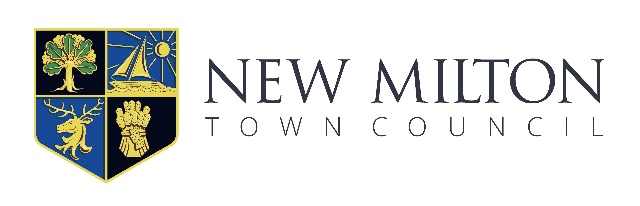 CITIZEN OF THE YEAR 2024RULESNominees should reside in the Parish of New Milton and meet one of the following criteria:Have shown service to the communityHave shown courage in overcoming/coping with disability and service to the communityDemonstrated an act of braveryShown a helping/caring attitude to someone disadvantagedNOMINEE DETAILSName: Address:  Telephone Number (if known):  REASON FOR NOMINATION: (If you require more space, please continue on a separate sheet)SPONSOR DETAILSName: Address:  Signature:                                                                                        Date:  Please send your completed form to:Cllr David Hawkins, New Milton Town Mayorc/o joanna.hayward@newmiltontowncouncil.gov.ukNew Milton Town CouncilTown Hall, 2 Ashley Road, New Milton, BH25 6ASEntries must be in by Tuesday 26 March 2024